Publicado en Bolivia el 01/12/2022 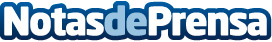 La Ruta de la Luz vuelve a Bolivia, con la Fundación Ojos del Mundo, para mejorar la visión de niños Los proyectos de salud visual en aquel país son especialmente importantes, puesto que, de acuerdo al estudio Evaluación Rápida de la Ceguera Evitable o RAAB por sus siglas en inglés, la principal causa de deficiencia visual en Bolivia, tanto grave como moderada, son los errores de refracción. De 10 personas con baja visión, 6 lo son por errores refractivos, los que pueden ser corregidos fácilmente con el uso de gafasDatos de contacto:Javier Bravo606411053Nota de prensa publicada en: https://www.notasdeprensa.es/la-ruta-de-la-luz-vuelve-a-bolivia-con-la Categorias: Internacional Medicina Sociedad Infantil Solidaridad y cooperación http://www.notasdeprensa.es